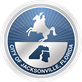 AgendaCity Council Special Committee on ResiliencySubcommittee on Environmental PlanningWednesday, August 12, 20204:00 P.M. Welcome/roll call/quorum determinationChairman AndrewsSubcommittee structure and working groups updateChairman AndrewsAdaptation Action Area Working Group reportEmily Pierce, AAA Working GroupWorking group breakout sessionsWorking group reportsWorking group spokespersonsAdjourn